1/ Combien de mots comporte ce document ? Indice : Vous pouvez utiliser onglet RÉVISIONS : Vérification>Statistiques2/ Combien de sections comporte ce document ? Indice : Il faut compter les sauts de section 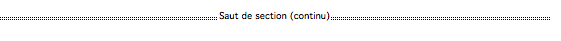 3/ Combien de paragraphes comporte ce document ? Indice : Il faut compter les marques de paragraphe « ¶ ».Copiez-collez le symbole de fin du paragraphe 1 à la fin du paragraphe 2. Que se passe-t-il ?Appliquez au premier paragraphe de ce document les caractéristiques : alignement de texte="droite" et interligne="double"4/ Ce paragraphe contient deux lignes
grâce au caractère saut de ligne manuel (ou retour à la ligne manuel) «   ».Sélectionner uniquement le paragraphe contenant le retour à la ligne manuel et utiliser l’onglet REVISION : Vérification>Statistiques pour compter les paragraphes. Est-il possible de ne centrer que la première ligne du paragraphe contenant le retour chariot ? Pourquoi?5/ Fin de l’exercice : Est-il possible de ne mettre en gras que la lettre F du mot Fin ? Pourquoi ?